Реши загонетке.Први лије, други пије, трећи расте веселије. ( Шта је то? )Једна глава, а стотину капа?Допуни реченицу.Бројеви су речи које означавају _______________________________Деле се на ________________и ____________________.Уз следеће именице напиши словима облике редног броја четири._____________разред, ______________ одељење, ___________клупа,у _______________ месецу, ___________станици, после ___________часа, у ___________________поглављу.Одреди врсту бројева.Ја имам десет година. __________________________________________Завршио сам трећи разред. _____________________________________Освојио сам друго место на такмичењу. ___________________________Решио сам свих пет задатака. ____________________________________Напиши сложенице које су постале спајањем бројева и именица: столица са три ноге ____________________________________________зграда са пет  спратова _________________________________________новчаница од десет динара _____________________________________породица од шест чланова ______________________________________фигура са четири угла __________________________________________биљка која живи више година ___________________________________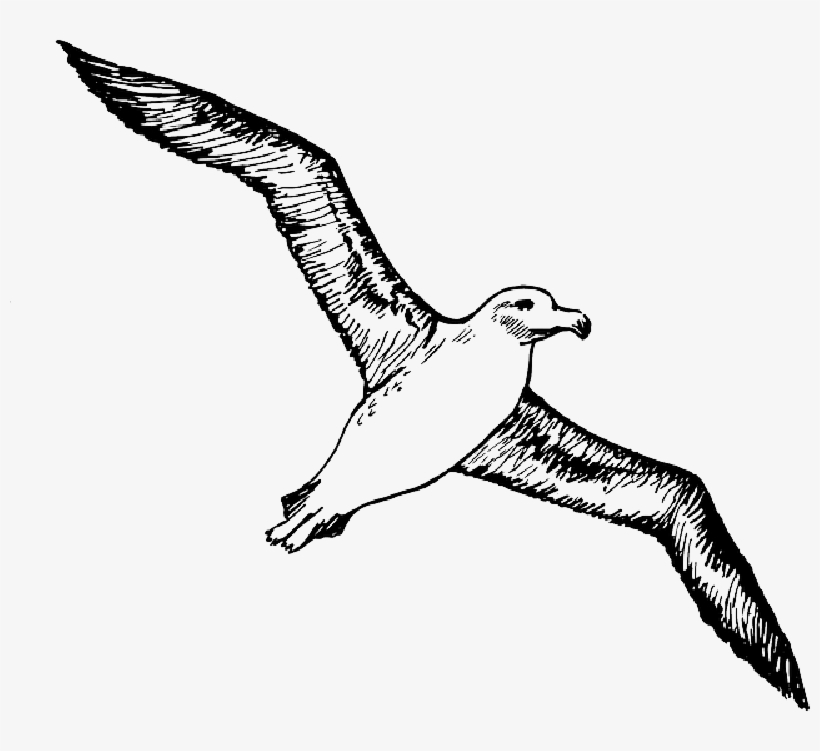 